									FOR PURELY TEMPORARY NON-TEACHING POST	    				              Bhakta Kavi Narsinh Mehta University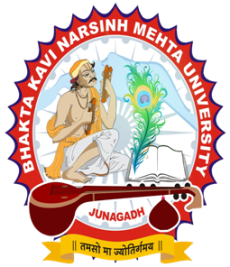                   Govt. Polytechnic Campus, Bhakta Kavi Narsinh Mehta University Road                  Khadiya, Junagadh, Gujarat (India) - 362 263                   Ph. 0285-2681400 / Fax: 0285-2681503                    Website : http://www.bknmu/edu.in  Email : info@bknmu.edu.inApplication form for the Non-Teaching Post IMPORTANT: Before filling in the form please read the form, Instructions and Qualification criteria carefully.2.(i) Please Tick mark (√) appropriate column. Please enclose Caste Certificate of appropriate authority, if applicable. (Attach a certificate from the competent authority with Caste validity certificate for S.C./S.T./ Socially and Educationally Backward Class (SEBC) /PH/ EWS Certificate.) (SEBC candidate must be attached Non-Creamy layer certificate)(A true copy of the Higher Secondary School Leaving Certificate in which the Birth Date is registered should be enclosed.)                               5.  Full Name & Address for correspondence (In Block Letters)6. Educational Qualifications : Examinations passed (Attested copies of all testimonials/ Certificates  including Marks, Grade, Certificate should be attached) :(7) Details of Experience : (08)	Present Position :(9) Languages Known Tick mark (√) appropriately  :	(10) Name, address and Phone No. of not more than two persons to whom reference can be made:DECLARATION	I hereby solemnly affirm that the information given in this application form is true and correct to the best of my knowledge and belief. I also affirm that I have never been convicted by any court of law or suspended / dismissed by any employer/organization from job. I understand that if any of the information given by me in this form is found incorrect, my candidature is liable to be cancelled at any stage without assigning any reason. I confirm that I shall abide by the decision/s of the University with regard to my application.                                                                                                                 ______________________			                                                                     Name and Signature of the CandidateDate: Place:Forwarded through:(For employed candidates only)I herewith forward the application of _____________ for the post of ___________ at the Department of _________________, Bhakta Kavi Narsinh Mehta University, Junagadh. He/She is working as an _______________ in our organization on a ______________basis. We have "No Objection" to his application being considered and, if selected, for his/her appointment as to the concerned post in your University.                                                                                     _____________________                                                                                 Name and signature of the competent                                                                                   authority with seal	For Office Use Only	For Office Use Only	For Office Use Only	For Office Use Only	For Office Use Only	For Office Use Only	For Office Use Only	For Office Use OnlyInward No.Est. No.Sr. No.Date___/___/2021Date___/___/2021SectionEstablishmentAdvertisement No. 03/2021 ,  Dated : 03/08/2021Advertisement No. 03/2021 ,  Dated : 03/08/2021Advertisement No. 03/2021 ,  Dated : 03/08/2021Advertisement No. 03/2021 ,  Dated : 03/08/2021Affix the3.5 c.m X 3.5 c.m.  Self-Attested latest Photograph only Name of the Post: (Post Applied for): Name of the Post: (Post Applied for): Name of the Post: (Post Applied for): Name of the Post: (Post Applied for): Affix the3.5 c.m X 3.5 c.m.  Self-Attested latest Photograph only Demand Draft No.Date:___/____/2021   Rs.        /-Date:___/____/2021   Rs.        /-Affix the3.5 c.m X 3.5 c.m.  Self-Attested latest Photograph only Name of BankBranchAffix the3.5 c.m X 3.5 c.m.  Self-Attested latest Photograph only Payable at BranchCityAffix the3.5 c.m X 3.5 c.m.  Self-Attested latest Photograph only 1.(In Block letters) Name in full: Mr./Mrs./Ms./Dr.Father’s NameMother’s NameS.C.S.T.SEBCPHEWSOpenOther(i)Caste Certificate No.Issue Date(ii)Name of Issuing AuthorityName of Issuing Authority3.Date of BirthDateDateMonthMonthYearYearYearYearAge (Years)In figuresIn Words(Capital)ABirth Place Tal.Dist.StateBNative Place Tal.Dist.StateCRace & ReligionRace & ReligionNationalityMother tongueMother tongue4.Please Tick mark (√) appropriate columnMarriedUnmarried4.Please Tick mark (√) appropriate columnPresent:Present:Permanent: Permanent: CityCityPin codePin codeTal.Tal.Dist.Dist.StateStatePhone NoPhone NoMobile No.Mobile No.E-MailE-MailSr.  No.ExaminationPassedExaminationPassedPrincipal SubjectSubsidiary SubjectName of the University or Examination BodyTotal Marks with Class, Grade, Exact percentage (%)Year & Month of  Passing the ExaminationNo. of attempts for passing each of the examinationsLanguage in which studies were carried outEncl. at Page No.1223456789101S.S.CS.S.C2H.S.C.H.S.C.3 Bachelor’(Specify Degree)I  Sem3 Bachelor’(Specify Degree)II Sem3 Bachelor’(Specify Degree)III Sem3 Bachelor’(Specify Degree)IV Sem3 Bachelor’(Specify Degree)V Sem3 Bachelor’(Specify Degree)VI Sem3 If semester system is not followed please give details of last year consolidated marksIf semester system is not followed please give details of last year consolidated marks4 Post GraduationI  Sem4 Post GraduationII Sem4 Post GraduationIII Sem4 Post GraduationIV Sem5OtherOther6Computer Knowledge YES/NODuration of Course and Date6CCC/ OtherFull Name & Address of the Employer where EmployedDesignation (Type of work) Date of joiningDate of LeavingYearMonthGrant-in Aid/  Self Finance/ Private  Full time/ Part time/ AdhocBasic Pay  &  Pay Scale or Fixed payReason for leaving Previous EmploymentEncl at  page No.Full Name & Address of the Employer where EmployedDesignation (Type of work) Date of joiningDate of LeavingTotal ExperienceTotal ExperienceGrant-in Aid/  Self Finance/ Private  Full time/ Part time/ AdhocBasic Pay  &  Pay Scale or Fixed payReason for leaving Previous EmploymentEncl at  page No.123456789109	Full Name & Address of the Employer where EmployedDesignation  Work DoneGrant-in Aid/ Self Finance/  Private  Full time/ Part time/ Ad hocBasic Pay or Pay Band & A.G.P.  OR Fixed PayDate of appointmentEncl at  page No.Sr. No.LanguageReadWriteSpeak1English2Gujarati3Hindi4No.NameFull AddressPhone No./ Mobile No.Period for which he/she has known to the candidate12Note :(i)All Copies of Marksheet / Certificates should be Self Attested.(ii)List of enclosures attached by the applicant should be arranged strictly in the following order which enclose : Please tick (√)Sr. No.	No.Details Enclosed with Application Form(√)Encl. at Page No.Educational Qualifications CertificatesApplication Form with Photograph & Separate Sheet.Caste Certificate (If necessary)Higher Secondary School Leaving Certificate.S.S.C. / H.S.C. all Marksheet.F.Y.,S.Y. & T.Y. all Marksheet Postgraduate’s Degree -Previous & Final Year all Marksheet Experience CertificatesCCC Certificate or Other DD of Prescribed FeesOther Qualifications Certificates